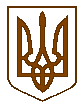 ПЕРВОМАЙСЬКА  МІСЬКА  РАДАП Р О Т О К О Л«23»  л ю т о г о 2023 року        м. Первомайськ                                           40 СЕСІЇ    VIII  СКЛИКАННЯВсього обрано депутатів  -  38Зареєстровані на сесії міської ради - 31                            (з міським головою - 32)Відсутні - 7Згідно з частиною дванадцятою статті 46 Закону України «Про місцеве самоврядування в Україні» сесія може розглядати питання, внесені до порядку денного і приймати з них рішення.Звучить Державний Гімн України.Міський голова Олег ДЕМЧЕНКО, який є головуючим на пленарному засіданні 40 сесії міської ради, оголосив хвилину мовчання в знак глибокої шани всім загиблим, які віддали своє життя заради свободи і незалежності нашої держави внаслідок збройної агресії російської федерації проти України.Запрошені: депутати Миколаївської обласної ради, члени виконавчого комітету, представники правоохоронних органів, керівники підприємств, установ, організацій, відповідальні працівники виконавчого комітету міської ради, представники засобів масової інформації.Міський голова Олег ДЕМЧЕНКО проінформував присутніх про те, що згідно з Указом Президента України від 14.12.2021 року № 655/2021              «Про присвоєння почесного звання «Мати-героїня», за материнську самовідданість, зразкове виховання дітей, забезпечення умов для їх всебічного розвитку – нагороджується Державною нагородою України ІОРДАНОВА Олена Володимирівна, мати дев’ятьох дітей. Міський голова привітав Олену Володимирівну та вручив їй квіти і цінний подарунок.Далі Олег Михайлович зауважив, що для подальшої роботи пленарного засідання необхідно обрати робочі органи.Надійшла пропозиція обрати до складу секретаріату депутатів міської ради Оксану ЛЕНТОВСЬКУ та Наталію ОЛІШЕВСЬКУ.По зазначеній пропозиції проведено поіменне голосування.Підсумки поіменного голосування:«за» - 28«проти» - 0«утримались» - 0«не голосували» - 4Рекомендація приймається. Надійшла пропозиція до складу лічильної комісії обрати депутатів міської ради – Тетяну ДМИТРІЄВУ та Павла МАМОТЕНКА.По пропозиції проведено поіменне голосування.Підсумки поіменного голосування:«за» - 29«проти» - 0«утримались» - 0«не голосували» - 3Рекомендація приймається.Олег Михайлович запросив секретаріат, депутатів міської ради Оксану ЛЕНТОВСЬКУ і Наталію ОЛІШЕВСЬКУ, та лічильну комісію, депутатів міської ради Тетяну ДМИТРІЄВУ та Павла МАМОТЕНКА зайняти місця та приступити до виконання своїх обов’язків.Головуючий наголосив на тому, що необхідно затвердити порядок денний та регламент роботи пленарного засідання 40 сесії міської ради.Надійшла пропозиція:- Взяти запропонований порядок денний та регламент роботи пленарного засідання 40 сесії міської ради за основу.По пропозиції проведено поіменне голосування.Підсумки поіменного голосування:«за» - 31«проти» - 0«утримались» - 0«не голосували» - 1Пропозиція приймається.Міський голова Олег ДЕМЧЕНКО зазначив, що від постійних комісій міської ради надійшли рекомендації доповнити порядок денний такими питаннями:- Про внесення змін до рішення міської ради від 26.01.2023 року № 6   «Про затвердження плану діяльності з підготовки проектів регуляторних актів міської ради на 2023 рік».По рекомендації проведено поіменне голосування.Підсумки поіменного голосування:«за» - одностайно- Про передачу продуктів харчування.По рекомендації проведено поіменне голосування.Підсумки поіменного голосування:«за» - 31«проти» - 0«утримались» - 0«не голосували» - 1Рекомендація приймається.- Про дострокове припинення повноважень депутата Первомайської міської ради Первомайського району Миколаївської області VІІІ скликання ФРОЛОВОЇ Ірини Іванівни.Олег Михайлович повідомив, що від ФРОЛОВОЇ Ірини Іванівни             надійшла заява 22.02.2023 року про відкликання її попередньої заяви щодо складення нею депутатських повноважень. У зв’язку з цим зазначений проєкт рішення не включається до порядку денного.(Заява ФРОЛОВОЇ Ірини Іванівни від 22.02.2023 року №1331/3.1 – 12 додається).- Про внесення змін до Регламенту роботи Первомайської міської ради VIII скликання, затвердженого рішенням міської ради від 27.11.2020 року                  І пленарного засідання № 1. По рекомендації проведено поіменне голосування.Підсумки поіменного голосування:«за» - 31«проти» - 1«утримались» - 0Рекомендація приймається.На виконання рекомендацій постійної комісії міської ради з питань охорони здоров’я, освіти, науки, культури, молоді, спорту та туризму, соціального захисту, мови, прав національних меншин, гендерної рівності, материнства та дитинства та постійної комісії міської ради з питань етики, регламенту, законності, запобігання корупції та врегулювання конфлікту інтересів, міжнародного співробітництва, взаємодії з органами державної влади та місцевого самоврядування, інформаційної і регуляторної політики та розвитку територій громади пропонується доповнити порядок денний питанням:- Про умови оплати праці міського голови Олега ДЕМЧЕНКА.Олег ДЕМЧЕНКО – міський голова, публічно повідомив про конфлікт інтересів із зазначеного питання і про те, що він не буде брати участі у розгляді та прийнятті рішення. По рекомендації проведено поіменне голосування.Підсумки поіменного голосування:«за» - 25«проти» - 1«утримались» - 0«не голосували» - 6Рекомендація приймається.Далі міський голова зазначив, що, враховуючи депутатське звернення голови фракції «ЄВРОПЕЙСЬКА СОЛІДАРНІСТЬ» Руслана ЦИМБАЛЮКА, від постійної комісії міської ради з питань етики, регламенту, законності, запобігання корупції та врегулювання конфлікту інтересів, міжнародного співробітництва, взаємодії з органами державної влади та місцевого самоврядування, інформаційної і регуляторної політики та розвитку територій громади надійшла рекомендація  доповнити порядок денний питанням:- Про звернення депутатів Первомайської міської ради до Президента України та Верховної Ради України щодо скасування виплат військовослужбовцям. По рекомендації проведено поіменне голосування.Підсумки поіменного голосування:«за» - 22«проти» - 0«утримались» - 1«не голосували» - 9Рекомендація приймається.Після чого головуючий проінформував, що від постійної комісії міської ради з питань бюджету та фінансів, планування соціально-економічного розвитку, інвестицій, торгівлі, послуг та розвитку підприємництва та постійної комісії міської ради з питань містобудування, архітектури, кадастру, власності, приватизації, земельних відносин та планування територій надійшла рекомендація доповнити порядок денний такими питаннями : - Про погодження перейменування залізничної станції                             «Первомайськ – на – Бузі». По рекомендації проведено поіменне голосування.Підсумки поіменного голосування:«за» - 26«проти» - 1«утримались» - 0«не голосували» - 5Рекомендація приймається.- Про надання дозволу на розроблення проекту землеустрою щодо відведення в постійне користування земельної ділянки по                                       вул. Валерія Чкалова, 12.По зазначеній рекомендації проведено поіменне голосування.Підсумки поіменного голосування:«за» - одностайноГоловуючий на пленарному засіданні довів до відома присутніх про те, що від БОЙЧУК Олени Володимирівни 22.02.2023 року надійшла заява про відкликання її попередньої заяви щодо складення нею депутатських повноважень. У зв’язку з цим проєкт рішення № 1 «Про дострокове припинення повноважень депутата Первомайської міської ради Первомайського району Миколаївської області VІІІ скликання БОЙЧУК Олени Володимирівни» не включається до порядку денного.(Заява БОЙЧУК Олени Володимирівни від 22.02.2023 року №1340/3.1 – 12 додається).Міський голова проінформував, що від ШАПОВАЛЕНКА Михайла Вікторовича 22.02.2023 року надійшла заява про відкликання його попередньої заяви щодо складення ним депутатських повноважень. У зв’язку з цим проєкт рішення № 2 «Про дострокове припинення повноважень депутата Первомайської міської ради Первомайського району Миколаївської області VІІІ скликання ШАПОВАЛЕНКА Михайла Вікторовича» не включається до порядку денного.(Заява ШАПОВАЛЕНКА Михайла Вікторовича від 22.02.2023 року №1339/3.1 – 12 додається).Далі Олег ДЕМЧЕНКО повідомив, що від постійних комісій міської радинадійшли рекомендації:- зняти для додаткового вивчення проєкт № 31 «Про надання дозволу на проведення експертної грошової оцінки земельної ділянки по вулиці Юрія Гагаріна, 36-б/1, м. Первомайськ, Миколаївська область, що підлягає продажу»По рекомендації проведено поіменне голосування.Підсумки поіменного голосування:«за» - одностайно- зняти для додаткового вивчення проєкт № 32 «Про надання дозволу на проведення експертної грошової оцінки земельної ділянки по вулиці Юрія Гагаріна, 36-б/2, м. Первомайськ, Миколаївська область, що підлягає продажу».По рекомендації проведено поіменне голосування.Підсумки поіменного голосування:«за» - одностайно- зняти для додаткового вивчення проєкт № 33 «Про надання дозволу на проведення експертної грошової оцінки земельної ділянки по вулиці Юрія Гагаріна, 36-б/3, м. Первомайськ, Миколаївська область, що підлягає продажу».По рекомендації проведено поіменне голосування.Підсумки поіменного голосування:«за» - одностайно- зняти для додаткового вивчення проєкт № 34 «Про надання дозволу на проведення експертної грошової оцінки земельної ділянки по вулиці Юрія Гагаріна, 36-б/8, м. Первомайськ, Миколаївська область, що підлягає продажу».По рекомендації проведено поіменне голосування.Підсумки поіменного голосування:«за» - одностайноМіський голова наголосив, що від постійної комісії міської ради з питань містобудування, архітектури, кадастру, власності, приватизації, земельних відносин та планування територій надійшла рекомендація:- зняти для додаткового вивчення проєкт № 38 «Про внесення змін до Переліку земельних ділянок несільськогосподарського призначення, право оренди яких виставляється для продажу на земельних торгах, окремими лотами, затвердженого рішенням міської ради від 25.02.2011 року № 28».По рекомендації проведено поіменне голосування.Підсумки поіменного голосування:«за» - 31«проти» - 0«утримались» - 0«не голосували» - 1Рекомендація приймається.Олег Михайлович зазначив, що від Погоджувальної ради надійшла рекомендація:- зняти для додаткового вивчення проєкт № 40 «Про передачу в оренду земельної ділянки по вул. Підгороднянське Шосе, 12а».По рекомендації проведено поіменне голосування.Підсумки поіменного голосування:«за» - 29«проти» - 1«утримались» - 0«не голосували» - 2Рекомендація приймається.Далі головуючий повідомив, що від постійної комісії міської ради з питань бюджету та фінансів, планування соціально-економічного розвитку, інвестицій, торгівлі, послуг та розвитку підприємництва надійшла рекомендація:- зняти для додаткового вивчення проєкт № 42 «Про передачу в оренду земельних ділянок».По рекомендації проведено поіменне голосування.Підсумки поіменного голосування:«за» - 30«проти» - 0«утримались» - 0«не голосували» - 2Рекомендація приймається.Олег ДЕМЧЕНКО зауважив, що від постійної комісії міської ради з питань містобудування, архітектури, кадастру, власності, приватизації, земельних відносин та планування територій надійшла рекомендація:- зняти для додаткового вивчення проєкт № 47 «Про доповнення Переліку земельних ділянок несільськогосподарського призначення, право оренди яких виставляється для  продажу на земельних торгах, окремими лотами, затвердженого рішенням міської ради від 25.02.2011 року № 28».По рекомендації проведено поіменне голосування.Підсумки поіменного голосування:«за» - 31«проти» - 0«утримались» - 0«не голосували» - 1Рекомендація приймається.Далі Олег Михайлович зазначив, що на прохання розробника проєкту рішення - від постійних комісій міської ради надійшли такі рекомендації:- зняти для додаткового вивчення проєкт № 51 «Про затвердження Статуту комунального підприємства «Житло-Плюс» Первомайської міської ради Миколаївської області в новій редакції».По рекомендації проведено поіменне голосування.Підсумки поіменного голосування:«за» - 30«проти» - 0«утримались» - 1«не голосували» - 1Рекомендація приймається.- зняти для додаткового вивчення проєкт № 52 «Про передачу майна комунальному підприємству «Житло-Плюс» Первомайської міської ради Миколаївської області».По рекомендації проведено поіменне голосування.Підсумки поіменного голосування:«за» - 29«проти» - 0«утримались» - 1«не голосували» - 2Рекомендація приймається.Надійшла пропозиція порядок денний та регламент роботи пленарного засідання 40 сесії міської ради затвердити в цілому.Олег ДЕМЧЕНКО – міський голова, публічно повідомив про конфлікт інтересів і про те, що він не буде брати участі у голосуванні.По зазначеній пропозиції проведено поіменне голосування.Підсумки поіменного голосування:«за» - 31«проти» - 0«утримались» - 0«не голосували» - 1ВИРІШИЛИ: порядок денний та регламент роботи пленарного засідання                         40 сесії міської ради затвердити в цілому.До порядку денного пленарного засідання міської ради внесені питання:Про затвердження Програми поводження з твердими побутовими відходами на території Первомайської міської територіальної громади              на 2023-2025 роки.Про внесення змін до рішення міської ради від 30.09.2021 року № 33    «Про затвердження Програми реформування та розвитку житлово-комунального господарства Первомайської міської територіальної громади на 2022-2024 роки».Про внесення змін до рішення міської ради від 26.01.2023 року № 23 «Про відміну рішення про припинення юридичної особи Комунального підприємства «Житло-Плюс» шляхом ліквідації».Про затвердження Статуту комунального підприємства «Орлик» Первомайської міської ради Миколаївської області в новій редакції.Про організаційно-штатні зміни у структурі Первомайської міської ради та її виконавчих органів та внесення змін до рішення міської ради від 25.02.2021 року № 3 «Про затвердження структури Первомайської міської ради та її виконавчих органів в новій редакції».Про затвердження положень відділів управління адміністративних послуг та реєстрації апарату виконавчого комітету  Первомайської міської ради в новій редакції.Про внесення змін до цільової Програми «Онкологія»                          на 2023-2025 роки, затвердженої рішенням міської ради від 29.09.2022 року № 1.Про безоплатну передачу майна з балансу комунального некомерційного підприємства «Первомайська центральна міська багатопрофільна лікарня» Первомайської міської ради на баланс комунального підприємства «Первомайський міський центр первинної медико - санітарної допомоги» Первомайської міської ради.Про затвердження Положення про надання платних медичних послуг комунальним підприємством «Первомайський міський центр первинної медико-санітарної допомоги» Первомайської міської ради.Про затвердження Положення про надання платних медичних послуг комунальним некомерційним підприємством «Первомайська центральна міська багатопрофільна лікарня» Первомайської міської ради в новій редакції.Про затвердження Положення про надання платних послуг комунальним некомерційним підприємством «Первомайська центральна районна лікарня» Первомайської міської ради в новій редакції.Про затвердження Положення про порядок акредитації засобів масової інформації при Первомайській міській раді в новій редакції.Про внесення змін до Статуту Закладу дошкільної освіти (ясла-садок)   № 1 «Ластівка» Первомайської міської ради Миколаївської області та затвердження нової редакції Статуту.Про передачу в оренду об’єктів нерухомого майна комунальної власності Первомайської міської територіальної громади, що перебувають на балансі КНП «Первомайська центральна міська багатопрофільна лікарня» шляхом проведення аукціону та включення об’єктів нерухомого майна комунальної власності до Переліку першого типу.Про передачу в оренду об’єктів нерухомого майна комунальної власності Первомайської міської територіальної громади шляхом проведення аукціону та включення об’єктів нерухомого майна комунальної власності до Переліку першого типу.Про передачу в оренду об’єкту нерухомого майна по вул. Гвардійська, 3/74 м. Первомайськ Миколаївської області шляхом проведення аукціону та включення його до Переліку першого типу.Про передачу в оренду об’єкту нерухомого майна по вул. Михайла Грушевського, 3 м. Первомайськ Миколаївської області шляхом проведення аукціону та включення його до Переліку першого типу.Про передачу в оренду об’єктів нерухомого майна шляхом проведення аукціону та включення їх до Переліку першого типу.Про надання дозволу на здійснення капітального ремонту нежитлового приміщення по вул. Тараса Шевченка, 17 м. Первомайськ Миколаївської області.Про надання доручення на замовлення виготовлення технічних паспортів на об’єкти нерухомого майна.Про затвердження переліку об’єктів комунальної власності Первомайської міської територіальної громади, які підлягають приватизації шляхом продажу на аукціоні у 2023 році.Про прийняття у комунальну власність Первомайської міської територіальної громади майна відумерлої спадщини.Про безоплатну  передачу  нежитлової будівлі клубу по                          вул. Соборна, 3 А в смт. Підгородна Первомайського району Миколаївської області на баланс управління культури, національностей, релігій, молоді та спорту Первомайської міської ради та закріплення її в оперативне управління.Про безоплатну передачу нежитлових приміщень з балансу управління комунальної власності та земельних відносин Первомайської міської ради на баланс КП «Первомайський міський центр медико-санітарної допомоги» та закріплення майна в оперативне управління. Про надання дозволу на розроблення технічної документації із землеустрою щодо інвентаризації земель.Про надання дозволу на розроблення технічних документацій із землеустрою щодо встановлення (відновлення) меж земельних ділянок в натурі (на місцевості).Про затвердження Переліку земельних ділянок сільськогосподарського призначення, право оренди яких підлягає продажу на земельних торгах, окремими лотами.Про надання дозволу на розроблення технічної документації із землеустрою щодо встановлення (відновлення) меж земельної ділянки в натурі (на місцевості) по вул. Одеська, 78-б/2.Про продаж земельної ділянки несільськогосподарського призначення по вул. Корабельна, 17-р, м. Первомайськ,  Миколаївська область.Про внесення змін до Програми розвитку земельних відносин Первомайської міської  територіальної громади Миколаївської області             на 2023-2025 роки, затвердженої рішенням міської ради від 27.10.2022 року № 17.Про затвердження технічних документацій із землеустрою щодо встановлення (відновлення) меж земельної ділянки в натурі (на місцевості) та безоплатну передачу у власність земельних ділянок для будівництва і обслуговування жилих будинків, господарських будівель і споруд в межах Первомайської міської територіальної громади.Про відмову у наданні дозволу на розроблення проекту землеустрою щодо зміни цільового призначення земельної ділянки по вул. Театральна, 12-а.Про відмову в укладенні договорів оренди землі на новий строк.Про затвердження проекту землеустрою щодо організації території земельних часток (паїв) та виділення в натурі (на місцевості) земельних часток (паїв) для ведення товарного сільськогосподарського виробництва.Про надання згоди ПП «ТІКА-Ф» на передачу в суборенду земельних ділянок.Про надання згоди на передачу в суборенду земельних ділянок.Про укладення договору оренди землі на новий строк.Про набуття права постійного користування земельною ділянкою по вул. Федора Достоєвського для обслуговування спортивного майданчика (облаштування футбольного поля).Про надання дозволу на розроблення технічної документації із землеустрою щодо встановлення меж частини земельної ділянки, на яку поширюються права сервітуту.Про укладення договору оренди землі на новий строк з Бандурським закладом загальної середньої освіти І-ІІІ ступенів зі структурним дошкільним підрозділом Мигіївської сільської ради Первомайського району Миколаївської області.Про внесення змін до рішення міської ради від 27.10.2022 року № 28 «Про безоплатну передачу з балансу управління освіти Первомайської міської ради споруд та майна Кам’янобалківського закладу дошкільної освіти «Ромашка» Первомайської міської ради, що розташований за адресою:                        с. Кам’яна Балка, вул. Центральна, 13 на баланс управління культури, національностей, релігій, молоді та спорту міської ради».Про затвердження звіту про виконання бюджету Первомайської міської територіальної громади.Про перейменування Первомайського міського парку культури та відпочинку «Дружба народів».Про надання дозволу на списання основних засобів та малоцінних необоротних матеріальних активів з балансу управління освіти Первомайської міської ради.Про внесення змін до Комплексної програми соціального захисту «Громада, де зручно всім» на 2022-2025 роки, затвердженої рішенням міської ради від 26.05.2022 року № 1.Про внесення змін до Програми «Наша громада: її події, свята, трудові будні» на 2021-2024 роки, затвердженої рішенням міської ради від 28.01.2021 № 60.Про внесення змін до бюджету Первомайської міської територіальної громади на 2023 рік.Про внесення змін до рішення міської ради від 26.01.2023 року № 6        «Про затвердження плану діяльності з підготовки проектів регуляторних актів міської ради на 2023 рік». Про передачу продуктів харчування.Про внесення змін до Регламенту роботи Первомайської міської  ради VIII скликання, затвердженого рішенням міської ради від 27.11.2020 року          І пленарного засідання № 1.Про умови оплати праці міського голови Олега ДЕМЧЕНКА. Про звернення депутатів Первомайської міської ради до Президента України та Верховної Ради України щодо скасування виплат військовослужбовцям. Про погодження перейменування залізничної станції             «Первомайськ – на – Бузі». Про надання дозволу на розроблення проекту землеустрою щодо відведення в постійне користування земельної ділянки по  вул. Валерія Чкалова, 12.	Оксана ЛЕНТОВСЬКА - член робочої групи 40 сесії міської ради, повідомила, що до секретаріату надійшло звернення від Вікторії ЧУМАК – очільниці відділу освіти, культури, спорту та туризму Мигіївської сільської ради, щодо надання можливості їй виступити на сесії міської ради під час розгляду питання «Про укладення договору оренди землі на новий строк з Бандурським закладом загальної середньої освіти І-ІІІ ступенів зі структурним дошкільним підрозділом Мигіївської сільської ради Первомайського району Миколаївської області». Оксана Володимирівна передала зазначене звернення на розгляд головуючому.1. СЛУХАЛИ: Про затвердження Програми поводження з твердими побутовими відходами на території Первомайської міської територіальної громади на      2023-2025 роки.ДОПОВІДАЧ: Олександр ЛИСИЙ – начальник управління житлово-комунального господарства міської радиНадійшла пропозиція:- Затвердити запропонований проєкт рішення. Проведено поіменне голосування.Підсумки поіменного голосування:«за» - 31«проти» - 0«утримались» - 0«не голосували» - 1ВИРІШИЛИ: затвердити запропонований проєкт рішення.              (Рішення № 1 та результати поіменного голосування додаються).2. СЛУХАЛИ: Про внесення змін до рішення міської ради від 30.09.2021 року № 33 «Про затвердження Програми реформування та розвитку житлово-комунального господарства Первомайської міської територіальної громади на 2022-2024 роки».ДОПОВІДАЧ: Олександр ЛИСИЙ – начальник управління житлово-комунального господарства міської радиНадійшла пропозиція:- Затвердити запропонований проєкт рішення. Проведено поіменне голосування.Підсумки поіменного голосування:«за» - одностайноВИРІШИЛИ: затвердити запропонований проєкт рішення.              (Рішення № 2 та результати поіменного голосування додаються).3. СЛУХАЛИ: Про внесення змін до рішення міської ради від 26.01.2023 року № 23 «Про відміну рішення про припинення юридичної особи Комунального підприємства «Житло-Плюс» шляхом ліквідації».ДОПОВІДАЧ: Олександр ЛИСИЙ – начальник управління житлово-комунального господарства міської радиНадійшла пропозиція:- Затвердити запропонований проєкт рішення. Проведено поіменне голосування.Підсумки поіменного голосування:«за» - 28«проти» - 0«утримались» - 0«не голосували» - 4	ВИРІШИЛИ: затвердити запропонований проєкт рішення.             (Рішення № 3 та результати поіменного голосування додаються).4. СЛУХАЛИ: Про затвердження Статуту комунального підприємства «Орлик» Первомайської міської ради Миколаївської області в новій редакції.ДОПОВІДАЧ: Олександр ЛИСИЙ – начальник управління 			      житлово-комунального господарства міської радиНадійшла пропозиція:- Затвердити запропонований проєкт рішення. Проведено поіменне голосування.Підсумки поіменного голосування:«за» - 29«проти» - 0«утримались» - 0«не голосували» - 3ВИРІШИЛИ: затвердити запропонований проєкт рішення.             (Рішення № 4 та результати поіменного голосування додаються).5. СЛУХАЛИ: Про організаційно-штатні зміни у структурі Первомайської міської ради та її виконавчих органів та внесення змін до рішення міської ради від 25.02.2021 року № 3 «Про затвердження структури Первомайської міської ради та її виконавчих органів в новій редакції».ДОПОВІДАЧ: Наталія ЕЛЬСОН – начальник управління адміністративних                           послуг та реєстрації апарату виконавчого комітету міської радиНадійшла пропозиція:- Затвердити запропонований проєкт рішення. Проведено поіменне голосування.Підсумки поіменного голосування:«за» - 31«проти» - 0«утримались» - 0«не голосували» - 1ВИРІШИЛИ: затвердити запропонований проєкт рішення.              (Рішення № 5 та результати поіменного голосування додаються).6. СЛУХАЛИ: Про затвердження положень відділів управління адміністративних послуг та реєстрації апарату виконавчого комітету Первомайської міської ради в новій редакції.ДОПОВІДАЧ: Наталія ЕЛЬСОН – начальник управління адміністративних                           послуг та реєстрації апарату виконавчого комітету міської радиНадійшла пропозиція :- Затвердити запропонований проєкт рішення. Проведено поіменне голосування.Підсумки поіменного голосування:        «за» - одностайноВИРІШИЛИ: затвердити запропонований проєкт рішення.              (Рішення № 6 та результати поіменного голосування додаються).7. СЛУХАЛИ: Про внесення змін до цільової Програми «Онкологія»                на 2023-2025 роки, затвердженої рішенням міської ради від 29.09.2022 року № 1.ДОПОВІДАЧ: Тетяна ОБОЛЕНСЬКА - головний лікар комунального                           підприємства «Первомайський міський центр первинної                           медико-санітарної допомоги» Первомайської міської радиНадійшла пропозиція :- Затвердити запропонований проєкт рішення. Проведено поіменне голосування.Підсумки поіменного голосування:«за» - одностайноВИРІШИЛИ: затвердити запропонований проєкт рішення.              (Рішення № 7 та результати поіменного голосування додаються).8. СЛУХАЛИ: Про безоплатну передачу майна з балансу комунального некомерційного підприємства «Первомайська центральна міська багатопрофільна лікарня» Первомайської міської ради на баланс комунального підприємства «Первомайський міський центр первинної медико - санітарної допомоги» Первомайської міської ради.ДОПОВІДАЧ: Тетяна ОБОЛЕНСЬКА - головний лікар комунального                           підприємства «Первомайський міський центр первинної                           медико-санітарної допомоги» Первомайської міської радиНадійшла пропозиція :- Затвердити запропонований проєкт рішення. Проведено поіменне голосування.Підсумки поіменного голосування:        «за» - одностайноВИРІШИЛИ: затвердити запропонований проєкт рішення.              (Рішення № 8 та результати поіменного голосування додаються).9. СЛУХАЛИ: Про затвердження Положення про надання платних медичних послуг комунальним підприємством «Первомайський міський центр первинної медико-санітарної допомоги» Первомайської міської ради.ДОПОВІДАЧ: Тетяна ОБОЛЕНСЬКА - головний лікар комунального                           підприємства «Первомайський міський центр первинної                           медико-санітарної допомоги» Первомайської міської радиНадійшла пропозиція :- Затвердити запропонований проєкт рішення. Проведено поіменне голосування.Підсумки поіменного голосування:«за» - 30«проти» - 1«утримались» - 0«не голосували» - 1ВИРІШИЛИ: затвердити запропонований проєкт рішення.              (Рішення № 9 та результати поіменного голосування додаються).10. СЛУХАЛИ: Про затвердження Положення про надання платних медичних послуг комунальним некомерційним підприємством «Первомайська центральна міська багатопрофільна лікарня» Первомайської міської ради в новій редакції.ДОПОВІДАЧ: Олег ЧЕКРИЖОВ – головний лікар комунального 		     некомерційного підприємства «Первомайська центральна міська                          багатопрофільна лікарня» Первомайської міської радиНадійшла пропозиція:- Затвердити запропонований проєкт рішення. Проведено поіменне голосування.Підсумки поіменного голосування:        «за» - 29        «проти» - 0        «утримались» - 1 «не голосували» - 2ВИРІШИЛИ: затвердити запропонований проєкт рішення.             (Рішення № 10 та результати поіменного голосування додаються).11. СЛУХАЛИ: Про затвердження Положення про надання платних послуг комунальним некомерційним підприємством «Первомайська центральна районна лікарня» Первомайської міської ради в новій редакції.ДОПОВІДАЧ: Віктор ГОТКА  - головний лікар комунального некомерційного                           підприємства «Первомайська центральна районна лікарня»Первомайської міської радиНадійшла пропозиція :- Затвердити запропонований проєкт рішення. Проведено поіменне голосування.Підсумки поіменного голосування:«за» - 28        «проти» - 1        «утримались» - 1         «не голосували» - 2 ВИРІШИЛИ: затвердити запропонований проєкт рішення.                        (Рішення № 11 та результати поіменного голосування додаються).12. СЛУХАЛИ: Про затвердження Положення про порядок акредитації засобів масової інформації при Первомайській міській раді в новій редакції.ДОПОВІДАЧ: Тетяна МАРТИНЕНКО – начальник відділу прес-служби                           апарату виконавчого комітету міської радиНадійшла пропозиція :- Затвердити запропонований проєкт рішення. Проведено поіменне голосування.Підсумки поіменного голосування:«за» - 28        «проти» - 0        «утримались» - 2         «не голосували» - 2ВИРІШИЛИ: затвердити запропонований проєкт рішення.                        (Рішення № 12 та результати поіменного голосування додаються).13. СЛУХАЛИ: Про внесення змін до Статуту Закладу дошкільної освіти   (ясла-садок) № 1 «Ластівка» Первомайської міської ради Миколаївської області та затвердження нової редакції Статуту.ДОПОВІДАЧ: Світлана ТКАЧУК – начальник управління освіти міської радиНадійшла пропозиція :- Затвердити запропонований проєкт рішення. Проведено поіменне голосування.Підсумки поіменного голосування:«за» - 30        «проти» - 0        «утримались» - 0         «не голосували» -2ВИРІШИЛИ: затвердити запропонований проєкт рішення.             (Рішення № 13 та результати поіменного голосування додаються).14. СЛУХАЛИ: Про передачу в оренду об’єктів нерухомого майна комунальної власності Первомайської міської територіальної громади, що перебувають на балансі КНП «Первомайська центральна міська багатопрофільна лікарня» шляхом проведення аукціону та включення об’єктів нерухомого майна комунальної власності до Переліку першого типу.ДОПОВІДАЧ: Олексій ЛІТВІНЕНКО – начальник управління комунальної власності та земельних відносин Первомайської міської радиВ обговоренні взяли участь депутати міської ради Євген ДИРДІН,           Олег ЧЕКРИЖОВ та міський голова Олег ДЕМЧЕНКО.Надійшла пропозиція :- Затвердити запропонований проєкт рішення. Проведено поіменне голосування.Підсумки поіменного голосування:«за» - 25        «проти» - 0        «утримались» - 3         «не голосували» -4ВИРІШИЛИ: затвердити запропонований проєкт рішення.             (Рішення № 14 та результати поіменного голосування додаються).15. СЛУХАЛИ: Про передачу в оренду об’єктів нерухомого майна комунальної власності Первомайської міської територіальної громади шляхом проведення аукціону та включення об’єктів нерухомого майна комунальної власності до Переліку першого типу.ДОПОВІДАЧ: Олексій ЛІТВІНЕНКО – начальник управління комунальної власності та земельних відносин Первомайської міської радиНадійшла пропозиція:- Затвердити запропонований проєкт рішення. Проведено поіменне голосування.Підсумки поіменного голосування:«за» - 30        «проти» - 0        «утримались» - 0         «не голосували» -2ВИРІШИЛИ: затвердити запропонований проєкт рішення.                        (Рішення № 15 та результати поіменного голосування додаються).16. СЛУХАЛИ: Про передачу в оренду об’єкту нерухомого майна  по                        вул. Гвардійська, 3/74 м. Первомайськ Миколаївської області шляхом проведення аукціону та включення його до Переліку першого типу.ДОПОВІДАЧ: Олексій ЛІТВІНЕНКО – начальник управління комунальної власності та земельних відносин Первомайської міської радиНадійшла пропозиція:- Затвердити запропонований проєкт рішення. Проведено поіменне голосування.Підсумки поіменного голосування:«за» - 29        «проти» - 0        «утримались» - 0         «не голосували» -3ВИРІШИЛИ: затвердити запропонований проєкт рішення.             (Рішення № 16 та результати поіменного голосування додаються).17. СЛУХАЛИ: Про передачу в оренду об’єкту нерухомого майна по             вул. Михайла Грушевського, 3 м. Первомайськ Миколаївської області шляхом проведення аукціону та включення його до Переліку першого типу. ДОПОВІДАЧ: Олексій ЛІТВІНЕНКО – начальник управління комунальної власності та земельних відносин Первомайської міської радиНадійшла пропозиція:- Затвердити запропонований проєкт рішення. Проведено поіменне голосування.Підсумки поіменного голосування:«за» - 29        «проти» - 0        «утримались» - 0         «не голосували» -3ВИРІШИЛИ: затвердити запропонований проєкт рішення.             (Рішення № 17 та результати поіменного голосування додаються).18. СЛУХАЛИ: Про передачу в оренду об’єктів нерухомого майна шляхом проведення аукціону та включення їх до Переліку першого типу.ДОПОВІДАЧ: Олексій ЛІТВІНЕНКО – начальник управління комунальної власності та земельних відносин Первомайської міської радиНадійшла пропозиція:- Затвердити запропонований проєкт рішення. Проведено поіменне голосування.Підсумки поіменного голосування:«за» - 30        «проти» - 0        «утримались» - 0         «не голосували» -2ВИРІШИЛИ: затвердити запропонований проєкт рішення.             (Рішення № 18 та результати поіменного голосування додаються).19. СЛУХАЛИ: Про надання дозволу на здійснення капітального ремонту нежитлового приміщення по вул. Тараса Шевченка, 17 м. Первомайськ Миколаївської області.ДОПОВІДАЧ: Олексій ЛІТВІНЕНКО – начальник управління комунальної власності та земельних відносин Первомайської міської радиНадійшла пропозиція:- Затвердити запропонований проєкт рішення. Проведено поіменне голосування.Підсумки поіменного голосування:«за» - 31        «проти» - 1        «утримались» - 0 ВИРІШИЛИ: затвердити запропонований проєкт рішення.             (Рішення № 19 та результати поіменного голосування додаються).20. СЛУХАЛИ: Про надання доручення на замовлення виготовлення технічних паспортів на об’єкти нерухомого майна.ДОПОВІДАЧ: Олексій ЛІТВІНЕНКО – начальник управління комунальної власності та земельних відносин Первомайської міської радиНадійшла пропозиція:- Затвердити запропонований проєкт рішення. Проведено поіменне голосування.Підсумки поіменного голосування:«за» - одностайноВИРІШИЛИ: затвердити запропонований проєкт рішення.             (Рішення № 20 та результати поіменного голосування додаються).21. СЛУХАЛИ: Про затвердження переліку об’єктів комунальної власності Первомайської міської територіальної громади, які підлягають приватизації шляхом продажу на аукціоні у 2023 році.ДОПОВІДАЧ: Олексій ЛІТВІНЕНКО – начальник управління комунальної власності та земельних відносин Первомайської міської радиНадійшла пропозиція:- Затвердити запропонований проєкт рішення. Проведено поіменне голосування.Підсумки поіменного голосування:«за» - 31        «проти» - 0        «утримались» - 0         «не голосували» -1ВИРІШИЛИ: затвердити запропонований проєкт рішення.               (Рішення № 21 та результати поіменного голосування додаються).22. СЛУХАЛИ: Про прийняття у комунальну власність Первомайської міської територіальної громади майна відумерлої спадщини.ДОПОВІДАЧ: Олексій ЛІТВІНЕНКО – начальник управління комунальної власності та земельних відносин Первомайської міської радиНадійшла пропозиція:- Взяти запропонований проєкт рішення за основу.Проведено поіменне голосування.Підсумки поіменного голосування:«за» - одностайноМіський голова Олег ДЕМЧЕНКО довів до відома присутніх, що від постійних комісій міської ради надійшла така рекомендація:- у пункті 1 щодо прийняття у комунальну власність Первомайської міської територіальної громади квартири № 9 по вул. Кам’яномостівська, 43,                  м. Первомайськ Миколаївська область, загальною площею 44,1 кв.м., житловою площею 29,8 кв.м., яка визнане судом відумерлою спадщиною, змінити адресу з «Квартира № 9 по вулиці Кам’яномостівська, 43» на «Квартира № 9 по вулиці Війська Запорозького, 34», у зв’язку з технічною помилкою.По рекомендації проведено поіменне голосування        Підсумки поіменного голосування:«за» - 31        «проти» - 0        «утримались» - 0         «не голосували» -1Рекомендація приймається.		Після обговорення проведено поіменне голосування.          Підсумки поіменного голосування:«за» - 31        «проти» - 0        «утримались» - 0         «не голосували» -1 ВИРІШИЛИ: затвердити запропонований проєкт рішення в цілому.                        (Рішення № 22 та результати поіменного голосування додаються).23. СЛУХАЛИ: Про безоплатну передачу нежитлової будівлі клубу по                          вул. Соборна, 3 А в смт. Підгородна Первомайського району Миколаївської області на баланс управління культури, національностей, релігій, молоді та спорту Первомайської міської ради та закріплення її в оперативне управління.ДОПОВІДАЧ: Олексій ЛІТВІНЕНКО – начальник управління комунальної власності та земельних відносин Первомайської міської радиНадійшла пропозиція:- Затвердити запропонований проєкт рішення. Проведено поіменне голосування.Підсумки поіменного голосування:«за» - 28        «проти» - 0        «утримались» - 0         «не голосували» -4ВИРІШИЛИ: затвердити запропонований проєкт рішення.                        (Рішення № 23 та результати поіменного голосування додаються).24. СЛУХАЛИ: Про безоплатну передачу нежитлових приміщень з балансу управління комунальної власності та земельних відносин Первомайської міської ради на баланс КП «Первомайський міський центр медико-санітарної допомоги» та закріплення майна в оперативне управління.ДОПОВІДАЧ: Олексій ЛІТВІНЕНКО – начальник управління комунальної власності та земельних відносин Первомайської міської радиНадійшла пропозиція:- Затвердити запропонований проєкт рішення. Проведено поіменне голосування.Підсумки поіменного голосування:        «за» - одностайноВИРІШИЛИ: затвердити запропонований проєкт рішення.                        (Рішення № 24 та результати поіменного голосування додаються).25. СЛУХАЛИ: Про надання дозволу на розроблення технічної документації із землеустрою щодо інвентаризації земель.ДОПОВІДАЧ: Олексій ЛІТВІНЕНКО – начальник управління комунальної власності та земельних відносин Первомайської міської радиНадійшла пропозиція:- Затвердити запропонований проєкт рішення. Проведено поіменне голосування.Підсумки поіменного голосування:«за» - 31        «проти» - 0        «утримались» - 0         «не голосували» -1ВИРІШИЛИ: затвердити запропонований проєкт рішення.                        (Рішення № 25 та результати поіменного голосування додаються).26. СЛУХАЛИ: Про надання дозволу на розроблення технічних документацій із землеустрою щодо встановлення (відновлення) меж земельних ділянок в натурі (на місцевості).ДОПОВІДАЧ: Олексій ЛІТВІНЕНКО – начальник управління комунальної                           власності та земельних відносин Первомайської міської радиНадійшла пропозиція:- Затвердити запропонований проєкт рішення. Проведено поіменне голосування.Підсумки поіменного голосування:        «за» - одностайноВИРІШИЛИ: затвердити запропонований проєкт рішення.                        (Рішення № 26 та результати поіменного голосування додаються).27. СЛУХАЛИ: Про затвердження Переліку земельних ділянок сільськогосподарського призначення, право оренди яких підлягає продажу на земельних торгах, окремими лотами.ДОПОВІДАЧ: Олексій ЛІТВІНЕНКО – начальник управління комунальної                           власності та земельних відносин Первомайської міської радиНадійшла пропозиція:- Затвердити запропонований проєкт рішення. Проведено поіменне голосування.Підсумки поіменного голосування:«за» - 31        «проти» - 0        «утримались» - 0         «не голосували» -1ВИРІШИЛИ: затвердити запропонований проєкт рішення.                        (Рішення № 27 та результати поіменного голосування додаються).28. СЛУХАЛИ: Про надання дозволу на розроблення технічної документації із землеустрою щодо встановлення (відновлення) меж земельної ділянки в натурі (на місцевості) по вул. Одеська, 78-б/2.ДОПОВІДАЧ: Олексій ЛІТВІНЕНКО – начальник управління комунальної                           власності та земельних відносин Первомайської міської радиНадійшла пропозиція:- Затвердити запропонований проєкт рішення. Проведено поіменне голосування.Підсумки поіменного голосування:        «за» - одностайно ВИРІШИЛИ: затвердити запропонований проєкт рішення.                        (Рішення № 28 та результати поіменного голосування додаються).29. СЛУХАЛИ: Про продаж земельної ділянки несільськогосподарського призначення по вул. Корабельна, 17-р, м. Первомайськ,  Миколаївська область.ДОПОВІДАЧ: Олексій ЛІТВІНЕНКО – начальник управління комунальної власності та земельних відносин Первомайської міської радиНадійшла пропозиція:- Затвердити запропонований проєкт рішення. Проведено поіменне голосування.Підсумки поіменного голосування:        «за» - 20        «проти» - 0        «утримались» - 2         «не голосували» - 10ВИРІШИЛИ: затвердити запропонований проєкт рішення.                        (Рішення № 29 та результати поіменного голосування додаються).30. СЛУХАЛИ: Про внесення змін до Програми розвитку земельних відносин Первомайської міської територіальної громади Миколаївської області              на 2023-2025 роки, затвердженої рішенням міської ради від 27.10.2022 року № 17.ДОПОВІДАЧ: Олексій ЛІТВІНЕНКО – начальник управління комунальної                           власності та земельних відносин Первомайської міської радиНадійшла пропозиція:- Затвердити запропонований проєкт рішення. Проведено поіменне голосування.Підсумки поіменного голосування:        «за» - 31        «проти» - 0        «утримались» - 0         «не голосували» - 1ВИРІШИЛИ: затвердити запропонований проєкт рішення.                        (Рішення № 30 та результати поіменного голосування додаються).31. СЛУХАЛИ: Про затвердження технічних документацій із землеустрою щодо встановлення (відновлення) меж земельної ділянки в натурі (на місцевості) та безоплатну передачу у власність земельних ділянок для будівництва і обслуговування жилих будинків, господарських будівель і споруд в межах Первомайської міської територіальної громади.ДОПОВІДАЧ: Олексій ЛІТВІНЕНКО – начальник управління комунальної       власності та земельних відносин Первомайської міської радиНадійшла пропозиція:- Затвердити запропонований проєкт рішення. Проведено поіменне голосування.Підсумки поіменного голосування:        «за» - 30        «проти» - 1        «утримались» - 0         «не голосували» - 1ВИРІШИЛИ: затвердити запропонований проєкт рішення.                        (Рішення № 31 та результати поіменного голосування додаються).32. СЛУХАЛИ: Про відмову у наданні дозволу на розроблення проекту землеустрою щодо зміни цільового призначення земельної ділянки по                    вул. Театральна, 12-а.ДОПОВІДАЧ: Олексій ЛІТВІНЕНКО – начальник управління комунальної       власності та земельних відносин Первомайської міської радиНадійшла пропозиція:- Затвердити запропонований проєкт рішення. Проведено поіменне голосування.Підсумки поіменного голосування:        «за» - 31        «проти» - 0        «утримались» - 0         «не голосували» - 1ВИРІШИЛИ: затвердити запропонований проєкт рішення.                        (Рішення № 32 та результати поіменного голосування додаються).33. СЛУХАЛИ: Про відмову в укладенні договорів оренди землі на новий строк.ДОПОВІДАЧ: Олексій ЛІТВІНЕНКО – начальник управління комунальної       власності та земельних відносин Первомайської міської радиНадійшла пропозиція:- Взяти запропонований проєкт рішення за основу.Проведено поіменне голосування.Підсумки поіменного голосування:        «за» - 31        «проти» - 0        «утримались» - 0         «не голосували» - 1Пропозиція приймається.Міський голова Олег ДЕМЧЕНКО зазначив, що від Погоджувальної ради надійшла рекомендація:- у пункті 1 надати дозвіл укласти з фізичною особою ШИШКО Ігорем Леонтійовичем договір оренди земельної ділянки площею 0,0018 га для обслуговування торгівельного кіоску по вул. Академіка Миколи Амосова, 28-а терміном на 5 років - і внести відповідні зміни до назви проєкту рішення та по тексту.По рекомендації проведено поіменне голосування        Підсумки поіменного голосування:«за» - 31        «проти» - 0        «утримались» - 0         «не голосували» - 1Рекомендація приймається.- у пункті 2 надати дозвіл укласти з фізичною особою МАТВІЄНКО Анатолієм Васильовичем договір оренди земельної ділянки площею 0,1982 га для будівництва та обслуговування інших будівель громадської забудови для здійснення підприємницької діяльності по вул. Київська, 129-б, терміном на      15 років - і внести відповідні зміни до назви проєкту рішення та по тексту. По рекомендації проведено поіменне голосування        Підсумки поіменного голосування:«за» - одностайно	Після обговорення проведено поіменне голосування.          Підсумки поіменного голосування:       «за» - одностайноВИРІШИЛИ: затвердити запропонований проєкт рішення в цілому.                        (Рішення № 33 та результати поіменного голосування додаються).34. СЛУХАЛИ: Про затвердження проекту землеустрою щодо організації території земельних часток (паїв) та виділення в натурі (на місцевості) земельних часток (паїв) для ведення товарного сільськогосподарського виробництва.ДОПОВІДАЧ: Олексій ЛІТВІНЕНКО – начальник управління комунальної                           власності та земельних відносин Первомайської міської радиНадійшла пропозиція:- Затвердити запропонований проєкт рішення. Проведено поіменне голосування.Підсумки поіменного голосування:        «за» - 31        «проти» - 0        «утримались» - 0         «не голосували» - 1ВИРІШИЛИ: затвердити запропонований проєкт рішення.                        (Рішення № 34 та результати поіменного голосування додаються).35. СЛУХАЛИ: Про надання згоди ПП «ТІКА-Ф» на передачу в суборенду земельних ділянок.ДОПОВІДАЧ: Олексій ЛІТВІНЕНКО – начальник управління комунальної                           власності та земельних відносин Первомайської міської радиНадійшла пропозиція:- Затвердити запропонований проєкт рішення. Проведено поіменне голосування.Підсумки поіменного голосування:        «за» - 29        «проти» - 0        «утримались» - 1         «не голосували» - 2ВИРІШИЛИ: затвердити запропонований проєкт рішення.                        (Рішення № 35 та результати поіменного голосування додаються).36. СЛУХАЛИ: Про надання згоди на передачу в суборенду земельних ділянок.ДОПОВІДАЧ: Олексій ЛІТВІНЕНКО – начальник управління комунальної                           власності та земельних відносин Первомайської міської радиНадійшла пропозиція:- Затвердити запропонований проєкт рішення. Проведено поіменне голосування.Підсумки поіменного голосування:        «за» - 26        «проти» - 0        «утримались» - 1         «не голосували» - 5ВИРІШИЛИ: затвердити запропонований проєкт рішення.                        (Рішення № 36 та результати поіменного голосування додаються).37. СЛУХАЛИ: Про укладення договору оренди землі на новий строк.ДОПОВІДАЧ: Олексій ЛІТВІНЕНКО – начальник управління комунальної                           власності та земельних відносин Первомайської міської радиОлег Михайлович зазначив, що від постійної комісії міської ради з питань містобудування, архітектури, кадастру, власності, приватизації, земельних відносин та планування територій була надана рекомендація: 	- у підпункті 1.3 проєкту рішення змінити розмір річної ставки орендної плати з «7 %» на «3 %».	Але, підкреслив міський голова, при обговоренні питання на засіданні Погоджувальної ради надійшла рекомендація:- у підпункті 1.3 проєкту рішення залишити розмір річної ставки орендної плати - 7 %.Надійшла пропозиція:- Затвердити проєкт рішення у запропонованій редакції.Проведено поіменне голосування.Підсумки поіменного голосування:        «за» - 29        «проти» - 0        «утримались» - 0         «не голосували» - 3ВИРІШИЛИ: затвердити запропонований проєкт рішення.                        (Рішення № 37 та результати поіменного голосування додаються).38. СЛУХАЛИ: Про набуття права постійного користування земельною ділянкою по вул. Федора Достоєвського для обслуговування спортивного майданчика (облаштування футбольного поля). ДОПОВІДАЧ: Олексій ЛІТВІНЕНКО – начальник управління комунальної                           власності та земельних відносин Первомайської міської радиНадійшла пропозиція:- Затвердити запропонований проєкт рішення. Проведено поіменне голосування.Підсумки поіменного голосування:        «за» - одностайноВИРІШИЛИ: затвердити запропонований проєкт рішення.             (Рішення № 38 та результати поіменного голосування додаються).39. СЛУХАЛИ: Про надання дозволу на розроблення технічної документації із землеустрою щодо встановлення меж частини земельної ділянки, на яку поширюються права сервітуту.ДОПОВІДАЧ: Олексій ЛІТВІНЕНКО – начальник управління комунальної                           власності та земельних відносин Первомайської міської радиІгор СОТСЬКИЙ – депутат міської ради, публічно повідомив про конфлікт інтересів із зазначеного питання і про те, що він не буде брати участі у розгляді та прийнятті рішення.Надійшла пропозиція:- Затвердити запропонований проєкт рішення. Проведено поіменне голосування.Підсумки поіменного голосування:        «за» - 30        «проти» - 0        «утримались» - 1         «не голосували» - 1ВИРІШИЛИ: затвердити запропонований проєкт рішення.                        (Рішення № 39 та результати поіменного голосування додаються).40. СЛУХАЛИ: Про укладення договору оренди землі на новий строк з Бандурським закладом загальної середньої освіти І-ІІІ ступенів зі структурним дошкільним підрозділом Мигіївської сільської ради Первомайського району Миколаївської області.ДОПОВІДАЧ: Олексій ЛІТВІНЕНКО – начальник управління комунальної                           власності та земельних відносин Первомайської міської радиНадійшла пропозиція:- Взяти запропонований проєкт рішення за основу.Проведено поіменне голосування.Підсумки поіменного голосування:        «за» - 30        «проти» - 0        «утримались» - 0         «не голосували» -2Пропозиція приймається.Міський голова Олег ДЕМЧЕНКО надав слово для виступу Вікторії ЧУМАК – очільниці відділу освіти, культури, спорту та туризму Мигіївської сільської ради. Виступаюча звернулася до міського голови та депутатського корпусу Первомайської міської ради з проханням надати дозвіл на укладення з юридичною особою Бандурський заклад загальної середньої освіти І-ІІІ ступенів зі структурним дошкільним підрозділом Мигіївської сільської ради Первомайського району Миколаївської області договору оренди земельної ділянки площею 20,0 га в межах Первомайської міської територіальної громади, на новий строк, терміном на 7 років.Доповідачка наголосила, що існує ряд не вирішених проблем у закладах освіти Мигіївської громади та зазначила, що не вистачає коштів на їх фінансування.Євген ДИРДІН – депутат міської ради, поцікавився, яку орендну плату за користування земельною ділянкою сплачує структурний дошкільний підрозділ Мигіївської сільської ради та яка сума отримується від суборенди земельної ділянки ? На що Вікторія ЧУМАК відповіла, що орендна плата становить 0,96 грн. за 1 га., а кошти отримують від суборенди у сумі  75 000 грн.Олег Михайлович підкреслив, що у Первомайській міській територіальній громаді досить велика кількість закладів освіти, яким потрібні теж значні капіталовкладення. Далі міський голова проінформував, що від постійних комісій міської ради надійшла рекомендація:- у пункті 1 проєкту рішення змінити формулювання «Укласти договір» на вираз «Припинити договір» (з подальшою передачею на аукціон) і внести відповідні зміни до назви проєкту рішення та по тексту.По рекомендації проведено поіменне голосування        Підсумки поіменного голосування:        «за» - одностайно		Після обговорення проведено поіменне голосування.          Підсумки поіменного голосування:        «за» - одностайноВИРІШИЛИ: затвердити запропонований проєкт рішення в цілому.                        (Рішення № 40 та результати поіменного голосування додаються).41. СЛУХАЛИ: Про внесення змін до рішення міської ради від 27.10.2022 року № 28 «Про безоплатну передачу з балансу управління освіти Первомайської міської ради споруд та майна Кам’янобалківського закладу дошкільної освіти «Ромашка» Первомайської міської ради, що розташований за адресою:              с. Кам’яна Балка, вул. Центральна, 13 на баланс управління культури, національностей, релігій, молоді та спорту міської ради».ДОПОВІДАЧ: Світлана ТКАЧУК – начальник управління освіти міської радиНадійшла пропозиція:- Затвердити запропонований проєкт рішення. Проведено поіменне голосування.Підсумки поіменного голосування:        «за» - 30        «проти» - 0        «утримались» - 0         «не голосували» -2ВИРІШИЛИ: затвердити запропонований проєкт рішення.                        (Рішення № 41 та результати поіменного голосування додаються).42. СЛУХАЛИ: Про затвердження звіту про виконання бюджету Первомайської міської територіальної громади.ДОПОВІДАЧ: Сергій ШУГУРОВ – начальник фінансового управління міської радиНадійшла пропозиція:- Затвердити запропонований проєкт рішення. Проведено поіменне голосування.Підсумки поіменного голосування:        «за» - 31        «проти» - 0        «утримались» - 0         «не голосували» -1ВИРІШИЛИ: затвердити запропонований проєкт рішення.                        (Рішення № 42 та результати поіменного голосування додаються).43. СЛУХАЛИ: Про перейменування Первомайського міського парку культури та відпочинку «Дружба народів».ДОПОВІДАЧ: Лариса КОРЧЕВНА - виконуюча обов’язки начальника відділу    містобудування та архітектури виконавчого комітету міської радиАльбіна БОНДАРЕНКО - депутат міської ради, публічно повідомила про конфлікт інтересів із зазначеного питання.Ігор СОТСЬКИЙ – депутат міської ради, публічно повідомив про конфлікт інтересів із зазначеного питання і про те, що він не буде брати участі у розгляді та прийнятті рішення.Надійшла пропозиція:- Затвердити запропонований проєкт рішення. Проведено поіменне голосування.Підсумки поіменного голосування:        «за» - 18        «проти» - 0        «утримались» - 3         «не голосували» -11ВИРІШИЛИ: рішення не прийнято, так як не набрало необхідної кількості                        голосів. (Результати поіменного голосування додаються).44. СЛУХАЛИ: Про надання дозволу на списання основних засобів та малоцінних необоротних матеріальних активів з балансу управління освіти Первомайської міської ради.ДОПОВІДАЧ: Світлана ТКАЧУК – начальник управління освіти міської радиНадійшла пропозиція:- Затвердити запропонований проєкт рішення. Проведено поіменне голосування.Підсумки поіменного голосування:        «за» - 30        «проти» - 0        «утримались» - 0         «не голосували» -2ВИРІШИЛИ: затвердити запропонований проєкт рішення.                        (Рішення № 43 та результати поіменного голосування додаються).45. СЛУХАЛИ: Про внесення змін до Комплексної програми соціального захисту «Громада, де зручно всім» на 2022-2025 роки, затвердженої рішенням міської ради від 26.05.2022 року № 1.ДОПОВІДАЧ: Ольга КОЛЕСНІЧЕНКО – начальник управління соціального захисту населення міської радиНадійшла пропозиція:- Затвердити запропонований проєкт рішення. Проведено поіменне голосування.Підсумки поіменного голосування:        «за» - 31        «проти» - 0        «утримались» - 0         «не голосували» -1ВИРІШИЛИ: затвердити запропонований проєкт рішення.                        (Рішення № 44 та результати поіменного голосування додаються).46. СЛУХАЛИ: Про внесення змін до Програми «Наша громада: її події, свята, трудові будні» на 2021-2024 роки, затвердженої рішенням міської ради від 28.01.2021 № 60.ДОПОВІДАЧ: Ольга КОЛЕСНІЧЕНКО – начальник управління соціального захисту населення міської радиНадійшла пропозиція:- Затвердити запропонований проєкт рішення. Проведено поіменне голосування.Підсумки поіменного голосування:        «за» - 31        «проти» - 0        «утримались» - 0         «не голосували» -1ВИРІШИЛИ: затвердити запропонований проєкт рішення.                        (Рішення № 45 та результати поіменного голосування додаються).47. СЛУХАЛИ: Про внесення змін до бюджету Первомайської міської територіальної громади на 2023 рік.ДОПОВІДАЧ: Сергій ШУГУРОВ - начальник фінансового управління міської радиНадійшла пропозиція:- Взяти запропонований проєкт рішення за основу.Проведено поіменне голосування.Підсумки поіменного голосування:«за» - одностайноМіський голова Олег ДЕМЧЕНКО зазначив, що від постійних комісій міської ради та Погоджувальної ради надійшли рекомендації внести до проєкту рішення такі доповнення: Доповнити підпункт 1.1 :Збільшити  доходи:- Інші субвенції з місцевого бюджету (КБКД 41053900) субвенція на утримання Первомайської центральної районної лікарні – 400 000 грн.Збільшити видатки:Виконавчому комітету міської ради:- Багатопрофільна стаціонарна медична допомога населенню (КПКВКМБ 0212010, КЕКВ 2610) – 400 000 грн. видатки на оплату інших енергоносіїв для КНП «Первомайська ЦРЛ» (КЕКВ 2275).Доповнити підпункт 1.2:Збільшити видатки:Виконавчому комітету міської ради Доповнити підпункт 1.3 :1.3. Направити вільний залишок бюджетних коштів загального фонду  бюджету міської територіальної громади станом на 01.01.2023 року, усього в сумі 3 121 539 грн., в тому числі:Управлінню соціального захисту населення міської ради, Інші заходи у сфері соціального захисту і соціального забезпечення (КПКВКМБ 0813242, КЕКВ 2210) – 50000 грн., Програма "Громада, де зручно всім", придбання пакувального матеріалу для розподілу благодійної допомоги.Управлінню житлово-комунального господарства міської ради, -              429639 грн., у тому числі: - Організація благоустрою населених пунктів (КПКВКМБ 1216030,  КЕКВ 2240) - 112400 грн., видатки із благоустрою населених пунктів, послуги з поточного ремонту та  облаштування скейт-майданчика по вул. Олександра Коротченка;- Заходи із запобігання та ліквідації надзвичайних ситуацій та наслідків стихійного лиха(КПКВКМБ 1218110,  КЕКВ 2210) -  250000 грн., придбання будівельних матеріалів матеріального резерву для проведення невідкладних і аварійних заходів, подолання надзвичайних ситуацій.- Реалізація інших заходів щодо соціально-економічного розвитку територій (КПКВКМБ 1217370 КЕКВ 2610) – 67239 грн., Фінансова підтримка комунального підприємства «Житло» на погашення заборгованості по заробітній платі, зборах та податках.Виконавчому комітету міської ради, Цільова програма територіальної оборони Первомайської міської територіальної громади на 2022 – 2026 роки (КПКВКМБ 0218240, КЕКВ 2282) – 1900 грн., для забезпечення заходів територіальної оборони  згідно з пунктом 2 додатку 2 « Цільової програми територіальної оборони Первомайської міської територіальної громади             на 2022 – 2026 роки » (військова частина А 7352, придбання 100 м. п. поліетиленової плівки );Кошти, що передаються із загального фонду бюджету до бюджету розвитку (спеціального фонду) –2 640 000грн.Доповнити пункт 1. окремими підпунктами:Зменшити: Управлінню соціального захисту населення міської ради, Інші видатки на соціальний захист ветеранів війни та праці (КПКВКМБ 0813191, КЕКВ 2730) – 13 грн., Програма "Громада, де зручно всім", надання щорічної одноразової матеріальної допомоги учасникам бойових дій на території інших держав, які є членами  Первомайського міського товариства ветеранів Афганістану.Збільшити:Управлінню соціального захисту населення міської ради, Інші видатки на соціальний захист ветеранів війни та праці (КПКВКМБ 0813191, КЕКВ 2240) – 13 грн., Програма "Громада, де зручно всім", надання щорічної одноразової матеріальної допомоги учасникам бойових дій на території інших держав, які є членами  Первомайського міського товариства ветеранів Афганістану.Доповнити підпункт 2.1. Внести та затвердити зміни спеціального фонду бюджету міської територіальної громади  на 2023 рік, кошти,  що передаються із загального фонду бюджету  до бюджету розвитку (спеціального фонду):Збільшити видатки:Виконавчому комітету міської ради, Інші заходи громадського порядку та безпеки, Програма «Профілактики злочинності та вдосконалення системи захисту конституційних прав і свобод громадян Первомайської міської територіальної громади » (КТКВКМБ 0218230, КЕКВ 3110) – 2 020 000 грн.;Управлінню житлово-комунального господарства міської ради, -                   620 000 грн., у тому числі:- Організація благоустрою населених пунктів (КПКВКМБ 1216030) -            530 000 грн., у тому числі:а) придбання машини для нанесення розмітки на дорогах міської територіальної громади – 410000 грн. ( КЕКВ 3110);б) розробка проєктно-кошторисної документації по об’єкту: «Капітальний ремонт підземного переходу по вулиці Михайла Грушевського в місті Первомайськ Миколаївської області» - 99000 грн. ( КЕКВ 3132);в) експертиза проєктно-кошторисної документації по об’єкту: «Капітальний ремонт підземного переходу по вулиці Михайла Грушевського в місті Первомайськ Миколаївської області» - 21000 грн. ( КЕКВ 3132);- Реалізація інших заходів щодо соціально-економічного розвитку територій (КПКВКМБ1217370 КЕКВ 3210) – 90 000 грн., Фінансова підтримка комунального підприємства «Первомайський міський парк культури та відпочинку ″Дружба народів″» на придбання декоративних багаторічних зелених насаджень;Управлінню освіти міської ради, Утримання та навчально-тренувальна робота комунальних дитячо-юнацьких спортивних шкіл (КПКВКМБ 0615031, КЕКВ 3122) –1 000 000 грн. на капітальний ремонт волейбольної  зали ДЮСШ.Зменшити видатки:Виконавчому комітету міської ради, Реалізація інших заходів щодо соціально-економічного розвитку територій (КПКВКМБ 0217370 КЕКВ 3210) – 500 000 грн., фінансова підтримка КП «Первомайська друкарня» на придбання різографа ;Управлінню житлово-комунального господарства міської ради, Будівництво об`єктів житлово-комунального господарства (КПКВКМБ 1217310 КЕКВ 3142) –500 000 грн., в тому числі:а) розробка проєктно-кошторисної документації по об’єкту «Реконструкція площі Тараса Шевченка в місті Первомайськ Миколаївської області» -          200000 грн.;б) експертиза проєктно-кошторисної документації по об’єкту «Реконструкція площі Тараса Шевченка в місті Первомайськ Миколаївської області» - 50000 грн.;в) вишукувальні роботи по об’єкту «Реконструкція площі Тараса Шевченка в місті Первомайськ Миколаївської області» - 250000 грн.;Доповнити окремим пунктом :Направити залишок коштів спеціального фонду міського бюджету  станом на 01.01.2023 року, Виконавчому комітету міської ради , Виконання заходів за рахунок цільових фондів, утворених Верховною Радою Автономної Республіки Крим, органами місцевого самоврядування та місцевими органами виконавчої влади фінансовому управлінню міської ради,  (КПКВКМБ 0217691, КЕКВ 2282)  - 48990 грн., цільова Програма «Територіальної оборони  Первомайської міської територіальної громади на 2022 – 2026 роки», придбання паливно - мастильних матеріалів.	По зазначеним вище рекомендаціям проведено поіменне голосування.        Підсумки поіменного голосування:        «за» - 30        «проти» - 0        «утримались» - 2	Рекомендації приймаються. 		Після обговорення проведено поіменне голосування.          Підсумки поіменного голосування:        «за» - 31        «проти» - 0        «утримались» - 0         «не голосували» - 1ВИРІШИЛИ: затвердити запропонований проєкт рішення в цілому.             (Рішення № 46 та результати поіменного голосування додаються).48. СЛУХАЛИ:Про внесення змін до рішення міської ради від 26.01.2023 року № 6 «Про затвердження плану діяльності з підготовки проектів регуляторних актів міської ради на 2023 рік».ДОПОВІДАЧ: Тетяна ЗАРИЦЬКА – начальник управління економічного розвитку територіальної громади міської радиНадійшла пропозиція :- Затвердити запропонований проєкт рішення. Проведено поіменне голосування.Підсумки поіменного голосування:        «за» - 31        «проти» - 0        «утримались» - 0         «не голосували» - 1ВИРІШИЛИ: затвердити запропонований проєкт рішення.             (Рішення № 47 та результати поіменного голосування додаються).49. СЛУХАЛИ: Про передачу продуктів харчування.ДОПОВІДАЧ: Світлана ТКАЧУК – начальник управління освіти міської радиНадійшла пропозиція :- Затвердити запропонований проєкт рішення. Проведено поіменне голосування.Підсумки поіменного голосування:        «за» - 31        «проти» - 0        «утримались» - 0         «не голосували» - 1ВИРІШИЛИ: затвердити запропонований проєкт рішення.             (Рішення № 48 та результати поіменного голосування додаються).50. СЛУХАЛИ: Про внесення змін до Регламенту роботи Первомайської міської  ради VIII скликання, затвердженого рішенням міської ради від 27.11.2020 року І пленарного засідання № 1.ДОПОВІДАЧ: Ольга АРАЧКОВСЬКА – керівник апарату міської радиНадійшла пропозиція:- Взяти запропонований проєкт рішення за основу.Проведено поіменне голосування.Підсумки поіменного голосування:«за» - одностайноОлег Михайлович проінформував, що від Погоджувальної ради надійшла рекомендація:- доповнити проєкт рішення пунктом 2, з послідуючою зміною нумерації, а саме:«2. Внести зміни до статті 43 Глави 3 (Ведення пленарних засідань) Розділу ІІІ «Пленарні засідання ради», виклавши її у новій редакції: ″Пленарні засідання ради відкривають, ведуть і закривають міський голова або секретар ради, а на першій сесії – голова територіальної виборчої комісії″».	По зазначеній рекомендації проведено поіменне голосування.        Підсумки поіменного голосування:        «за» - 30        «проти» - 1        «утримались» - 0«не голосували» - 1	Рекомендація приймається. 		Після обговорення проведено поіменне голосування.          Підсумки поіменного голосування:        «за» - 29        «проти» - 0        «утримались» - 0         «не голосували» - 3ВИРІШИЛИ: затвердити запропонований проєкт рішення в цілому.             (Рішення № 49 та результати поіменного голосування додаються).51. СЛУХАЛИ: Про умови оплати праці міського  голови Олега ДЕМЧЕНКА.ДОПОВІДАЧ: Тетяна ЛАВРЕНЮК – начальник фінансово-господарського       відділу - головний бухгалтер апарату виконавчого комітету         міської радиОлег ДЕМЧЕНКО – міський голова, публічно повідомив про конфлікт інтересів із зазначеного питання і про те, що він не буде брати участі у розгляді та прийнятті рішення.ВИСТУПИЛИ:Євген ДИРДІН – депутат міської ради, зазначив, що при розгляді проєкту рішення «Про умови оплати праці міського голови Олега ДЕМЧЕНКА» від постійної комісії міської ради з питань етики, регламенту, законності, запобігання корупції та врегулювання конфлікту інтересів, міжнародного співробітництва, взаємодії з органами державної влади та місцевого самоврядування, інформаційної і регуляторної політики та розвитку територій громади була надана рекомендація від 16.02.2023 року № 46 – розглянути  пункт 2 зазначеного проєкту рішення постійній комісії міської ради з питань бюджету та фінансів, планування соціально-економічного розвитку, інвестицій, торгівлі, послуг та розвитку підприємництва. Враховуючи надану рекомендацію, продовжив  Євген Михайлович, він підготував свої пропозиції та виклав їх в альтернативному проєкті рішення, який направив головному бухгалтеру Тетяні ЛАВРЕНЮК. Зі слів депутата, вони не були надані на розгляд жодної депутатської комісії.Далі Євген ДИРДІН підкреслив, що з аркушу погодження проєкту рішення було виключено його, як голову профільної комісії, до компетенції якої відноситься розгляд зазначеного питання, що, на думку депутата, є порушенням чинного законодавства.Враховуючи зазначене, керуючись Главою 5 (Тимчасові контрольні комісії ради) Розділу ІV. «Депутати, посадові особи і органи ради» Регламенту роботи Первомайської міської ради VIII скликання депутат звернувся до головуючого з вимогою щодо створення тимчасової депутатської комісії з розгляду факту порушення норм чинного законодавства при розробленні проєкту рішення     «Про умови оплати праці міського голови Олега ДЕМЧЕНКА».Після чого Євген Михайлович озвучив порівняння сум нарахувань заробітної плати міського голови у 2022 році і того, що пропонується сьогодні. Депутат наголосив, що преміювання, зазначене у підпункті 2.1. проєкту рішення, має не систематичний характер, тому повинно прийматися міською радою щомісяця в межах фонду преміювання. Щодо преміювання до державних і професійних свят, визначеного підпунктом 2.2. проєкту рішення, то, зі слів виступаючого, це є незаконним, адже в умовах воєнного стану святкові дні скасовані. Далі Євген ДИРДІН підкреслив, що водночас преміювання до професійних свят допускається, оскільки вони затверджуються окремими Указами Президента України. Такі преміювання, на думку депутата, слід здійснювати лише в межах оплати праці окремим рішенням сесії.Далі Євген Михайлович висловив своє бачення щодо підпункту 2.3. проєкту рішення, яким визначається надання допомоги на оздоровлення при наданні щорічної відпустки та матеріальної допомоги для вирішення соціально-побутових питань.Враховуючи озвучені вище аргументи, Євген ДИРДІН вніс пропозицію:- зняти запропонований проєкт рішення з метою приведення його до норм чинного законодавства.Тетяна ЛАВРЕНЮК - доповідач із зазначеного питання, довела до відома присутніх про те, що при розробленні проєкту рішення «Про умови оплати праці міського голови Олега ДЕМЧЕНКА» в частині здійснення контролю за виконанням рішення (пункт 4) пріоритетним було визначено дотримання норм антикорупційного законодавства та дотримання міським головою конфлікту інтересів. Тож контроль за виконанням рішення було покладено на постійну комісію міської ради з питань етики, регламенту, законності, запобігання корупції та врегулювання конфлікту інтересів, міжнародного співробітництва, взаємодії з органами державної влади та місцевого самоврядування, інформаційної і регулятивної політики та розвитку територій громади.Далі Тетяна Григорівна зазначила, що фонд преміювання затверджений кошторисом на 2023 рік для всіх працівників виконавчого комітету міської ради, у тому числі, і для міського голови. І не потрібно щомісяця приймати рішення про преміювання. Виступаюча зазначила, що згідно із затвердженим фондом у 2023 році надбавка для всіх працівників становить не менше - 45 %, а розмір премії - не менше 30 %.Щодо преміювання до державних і професійних свят, то Тетяна ЛАВРЕНЮК наголосила, що оплата праці здійснюється відповідно до постанови Кабінету Міністрів України від 09 березня 2006 року № 268 і в умовах воєнного стану змін до цієї постанови в частині здійснення преміювання до державних і професійних свят не було.Щодо виплати допомоги на оздоровлення при наданні щорічної відпустки та матеріальної допомоги для вирішення соціально-побутових питань, то виступаюча пояснила, що зазначені види виплат включені у фонд оплати праці всім працівникам у розмірі середньомісячної заробітної плати.Олена ПОЛЯКОВА - головний спеціаліст, уповноважена особа з питань запобігання та виявлення корупції апарату виконавчого комітету міської ради, звернула увагу депутатського корпусу на те, чому у проєкті рішення контроль за виконанням було покладено на постійну комісію міської ради з питань етики, регламенту, законності, запобігання корупції та врегулювання конфлікту інтересів, міжнародного співробітництва, взаємодії з органами державної влади та місцевого самоврядування, інформаційної і регуляторної політики та розвитку територій громади. Як пояснила виступаюча, постало питання в частині підписання прийнятого рішення міським головою, тобто його конфлікту інтересів. Олена Сергіївна підкреслила, що згідно з отриманими консультаціями від НАЗК, при умові дотримання міським головою вимог статті 591 Закону України «Про місцеве самоврядування в Україні», а саме, коли він усувається від розроблення проєкту рішення, його погодження, а під час розгляду зазначеного питання він не бере участі у розгляді питання та голосуванні, тоді міський голова має право головувати під час розгляду зазначеного питання. Адже, наголосила Олена ПОЛЯКОВА, відповідно до частини 4 пункту 8 статті 42 Закону України «Про місцеве самоврядування в Україні» - міський голова веде пленарні засідання і головує на них. Тому, конфлікт інтересів у міського голови відсутній.Виступаюча також зауважила, що згідно з частиною 12 статті 47 Закону України «Про місцеве самоврядування в Україні» питання, які належать до відання кількох постійних комісій, можуть за ініціативою комісій, розглядатися постійними комісіями спільно. Висновки і рекомендації, прийняті постійними комісіями на їх спільних засіданнях, підписуються головами відповідних постійних комісій. Але, зазначила Олена Сергіївна, спільного засідання постійних комісій міської ради проведено не було.Оксана ПАСТУШОК – депутат міської ради, зазначила, що у порівнянні з  рішенням про оплату праці міського голови у 2022 році, у цьому проєкті збільшилась сума щомісячного преміювання. Оксана Євгенівна підкреслила, що має бути відповідний баланс між заробітною платою керівництва та підлеглих.Тетяна ДМИТРІЄВА – депутат міської ради, наголосила на тому, що міський голова два роки не отримував ніякі надбавки і зазначила, що його заробітна плата не є вищою, ніж заробітна плата міських голів м. Умань та        м. Вознесенськ.Михайло ШАПОВАЛЕНКО – депутат міської ради, підкреслив, що робота міського голови є важливою, її треба оцінювати по вчинкам людини, а не обнуляти. Михайло Вікторович наголосив, що міський голова має право на заробітну плату, яка пропонується для затвердження, і не потрібно порушувати його права на оплату праці.Олена ПОЛЯКОВА - уповноважена особа з питань запобігання та виявлення корупції апарату виконавчого комітету міської ради, наголосила, що в разі зняття з розгляду проєкту рішення «Про умови оплати праці міського голови Олега ДЕМЧЕНКА», буде порушено право міського голови, як посадової особи, на оплату праці відповідно до постанови Кабінету Міністрів України від 09 березня 2006 року № 268.	В ході обговорень Євген ДИРДІН зняв свою пропозицію щодо зняття з розгляду проєкту рішення «Про умови оплати праці міського голови Олега ДЕМЧЕНКА».	Але, депутат зазначив, що залишає за собою право звернутись до НАЗК на предмет порушення законодавства.	Надається доручення - у відповідності до Глави 5. (Тимчасові контрольні комісії ради) Регламенту роботи Первомайської міської ради VIII скликання створити тимчасову контрольну комісію міської ради для вивчення питання щодо факту виключення з аркушу погодження проєкту рішення № 64 «Про умови оплати праці міського голови Олега ДЕМЧЕНКА» голови постійної комісії міської ради з питань бюджету та фінансів, планування соціально-економічного розвитку, інвестицій, торгівлі, послуг та розвитку підприємництва – Євгена ДИРДІНА. Надійшла пропозиція :- Затвердити запропонований проєкт рішення. Проведено поіменне голосування.Підсумки поіменного голосування:        «за» - 23        «проти» - 2        «утримались» - 1         «не голосували» - 6ВИРІШИЛИ: затвердити запропонований проєкт рішення.                       (Рішення № 50 та результати поіменного голосування додаються).52. СЛУХАЛИ: Про звернення депутатів Первомайської міської ради до Президента України та Верховної Ради України щодо скасування виплат військовослужбовцям.ДОПОВІДАЧ: Руслан ЦИМБАЛЮК – депутат міської ради В обговоренні питання взяли участь депутати міської ради Алі АЛІЄВ, Євген ДИРДІН, Григорій ТЕЛЯТНИК, Микола ЮРЧЕНКО.Надійшла пропозиція:- Взяти запропонований проєкт рішення за основу.Проведено поіменне голосування.Підсумки поіменного голосування:        «за» - 24        «проти» - 0        «утримались» - 0         «не голосували» - 8Рекомендація приймається.Ігор СОТСЬКИЙ – депутат міської ради, вніс пропозицію:- у назві проєкту рішення та по тексту доповнити виразом «щодо відновлення скасованих виплат військовослужбовцям».	По зазначеній пропозиції проведено поіменне голосування.        Підсумки поіменного голосування:        «за» - 25        «проти» - 0        «утримались» - 0        «не голосували» - 7	Пропозиція приймається. 		Після обговорення проведено поіменне голосування.          Підсумки поіменного голосування:        «за» - 24        «проти» - 0        «утримались» - 0         «не голосували» - 8ВИРІШИЛИ: затвердити запропонований проєкт рішення в цілому.             (Рішення № 51 та результати поіменного голосування додаються).53. СЛУХАЛИ: Про погодження перейменування залізничної станції             «Первомайськ – на – Бузі»ДОПОВІДАЧ: Лариса КОРЧЕВНА - виконуюча обов’язки начальника відділу    містобудування та архітектури виконавчого комітету міської радиНадійшла пропозиція :- Затвердити запропонований проєкт рішення. Проведено поіменне голосування.Підсумки поіменного голосування:        «за» - 22        «проти» - 0        «утримались» -3         «не голосували» - 7ВИРІШИЛИ: затвердити запропонований проєкт рішення.             (Рішення № 52 та результати поіменного голосування додаються).54. СЛУХАЛИ: Про надання дозволу на розроблення проекту землеустрою щодо відведення в постійне користування земельної ділянки по                         вул. Валерія Чкалова, 12.ДОПОВІДАЧ: Олексій ЛІТВІНЕНКО – начальник управління комунальної власності та земельних відносин Первомайської міської радиНадійшла пропозиція :- Затвердити запропонований проєкт рішення. Проведено поіменне голосування.Підсумки поіменного голосування:        «за» - 28        «проти» - 0        «утримались» -0         «не голосували» - 4ВИРІШИЛИ: затвердити запропонований проєкт рішення.             (Рішення № 53 та результати поіменного голосування додаються).Р і з н е:	   Наталія КЛИМЕНКО – депутат районної ради:- Про запрошення на благодійний аукціон, який буде проведено студентами Первомайського Навчально – наукового Інституту НУК імені адмірала Макарова спільно з митцями та волонтерами, що відбудеться у краєзнавчому музеї 24 лютого 2023 року о 14. 00 годині.Міський голова зазначив, що питання порядку денного розглянуті та закрив 40 чергову сесію Первомайської міської ради VIII скликання.Пленарне засідання 40 чергової сесії міської ради закінчило свою роботу о 13 год. 10 хв.Міський голова                                                                               Олег ДЕМЧЕНКООльга АРАЧКОВСЬКАКрістіна ЧЕРНІКОВА